ПРОГРАММАМеждународного онлайн-форума по развитию и продвижению комплаенс в Казахстане 29 октября 2020 года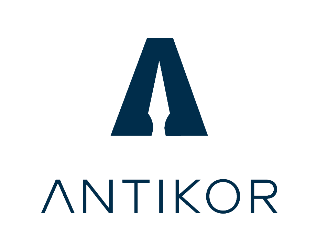 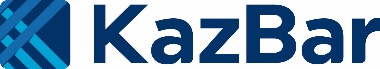 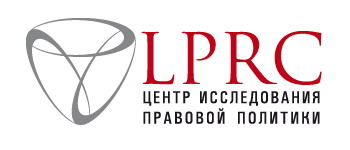 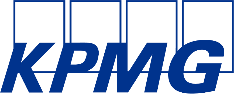 14.00 - 14.45Регистрация участников Открытие онлайн - форумаМОДЕРАТОР: ОШАКБАЕВ Рахим Сакенович, Директор Центра прикладных исследований «TALAP», руководитель проекта «Ашық бюджет»15.00 - 15.45Приветствие участников (регламент выступления до 7 мин.)БЕКТЕНОВ Олжас Абаевич, Первый заместитель Председателя Агентства РК по противодействию коррупцииБИЖАНОВА Гульнара Кадиржановна, Депутат Мажилиса Парламента РК ТАРАСЕНКО Александр Александрович, Представитель компании «KPMG», партнер отдела форензик КПМГ в России и СНГЕЛЮБАЕВ Жумагельды Сакенович, Председатель Палаты юридических консультантов «Kazakhstan Bar Association»ЖУРСУНОВ Рустам Манарбекович, Уполномоченный по защите прав предпринимателей (видеообращение)СЕКЦИЯ 1. АКТУАЛЬНЫЕ ЗАДАЧИ И ТЕНДЕНЦИИ КОМПЛАЕНСМОДЕРАТОР: ЗИНОВИЧ Татьяна Сергеевна, исполняющая обязанности директора ОФ «Центр исследования правовой политики», главный эксперт проекта "Реализация системной, структурированной и эффективной политики повышения деловой добропорядочности и развития корпоративного управления в Казахстане в соответствии со стандартами ОЭСР" KazBar и LPRC15.45 - 17.00Регламент -15 мин.Обзор предложений по усилению противодействия коррупции в частном секторе в Республике Казахстан ПРИМАКОВ Денис Яковлевич, эксперт проекта "Реализация системной, структурированной и эффективной политики повышения деловой добропорядочности и развития корпоративного управления в Казахстане в соответствии со стандартами ОЭСР" KazBar и LPRC, доцент Всероссийской Академии Внешней торговли, к.ю.н. (Москва, Россия)Усиление подотчетности должностных лиц при переходе из государственного сектора в частный, так из частного сектора в государственныйГАФТ Александр, эксперт по вопросам Комплаенс и противодействия коррупции, Корпоративной культуры этики и добросовестности транснациональных корпораций, Безопасности и комплексных Расследований случаев мошенничества, сертифицированный специалист по расследованию финансовых преступлений (Тель Авив, Израиль)Ограничения в доступе к государственным закупкам для компаний, нарушивших антикоррупционные нормыВОЙЦИЦКИЙ Юрий, Руководитель комплаенс службы в Операторе Газотранспортной Системы Украины (Киев, Украина)Регулирование корпоративного комплаенс в законодательстве зарубежных странАЛЛИН Линдон, старший юрист офиса фирмы «Бейкер Макензи» в г. Вашингтоне (округ Колумбия, США)Результаты исследования КПМГ - 2020ИВАНОВА Вероника, Директор отдел форензик КПМГ в России и СНГАнтикоррупционный комплаенс в контексте стандарта ISO 37001: 2016 «Система менеджмента борьбы со взяточничеством» РЫСБЕКОВА Жанар Касымбековна, Руководитель исследовательского центра по изучению вопросов противодействия коррупции АГУ СЕКЦИЯ 2.ЦИФРОВИЗАЦИЯ КОМПЛАЕНС ФУНКЦИИМОДЕРАТОР: ОШАКБАЕВ Рахим Сакенович, Директор Центра прикладных исследований «TALAP», руководитель проекта «Ашық бюджет»17:00 - 18:00Регламент -10 мин.Тема: Первые шаги организации в комплаенсе. Решение Compliance Platform 365//360.БОРЗОВ Павел Александрович, Генеральный директор ООО «Комплаенс Платформа».Перспективные направления и технологии цифровизации комплаенс. МАКСИМОВА Дарья, Директор, Технологический Консалтинг, КПМГ в России и СНГАвтоматизация должной осмотрительности и мониторинга рисков контрагентов и сотрудников с использованием инструмента KPMG Risk RADAR. МАНАНКОВ Андрей, Менеджер, Технологический Консалтинг, КПМГ в России и СНГИспользование инструмента Risk Matrix для процесса управления рискамиИВАНОВА Вероника, Директор Отдела Форензик КПМГ в России и СНГ 18.00 - 18.15Подведение итогов онлайн - форума. 